Повторительно-обобщающий урок-сюрприз «Правописание Н-НН в суффиксах причастий и отглагольных прилагательных», 7 класс                                                                 Щеблова Татьяна Васильевна,                                                                 учитель русского языка и литературы                                                                 «Колесниковская ООШ Кетовского района»             Цели урока:закрепить теоретические знания способа разграничения в речи страдательных причастий прошедшего времени и прилагательных, образованных от глаголов; закрепить умение обосновывать написание Н-НН в причастиях и прилагательных; развивать творческие способности учащихся, умение воссоздавать и  составлять тексты на заданную тему на основе опорных слов; прививать интерес к предмету на примере освоения одной из сложных тем в курсе русского языка         Тип урока: урок-сюрприз        Оборудование: компьютер, мультимедиа, презентация, карточки и грамоты для учащихся.                                         Этапы урока-сюрприза:Орг. моментАктуализация опорных знаний («Ответ на запрос из Интернета»)Объяснительный диктант (составление «Уникального рецепта»)Самостоятельная работа «Моя будущая профессия – кулинар»:                    а) «Выясним содержимое холодильника»;                    б) «Составим рецепт вместе с другом»      5. Закрепление изученного («История удивительных превращений продуктов»)      6. Подведение итогов (награждение победителей – «Юных кулинаров»)      7. Домашнее задание «Прошёл торжественный обед…»                                                  Ход урокаВступительное слово учителяУчитель: (Слайд №1)            Ребята, сегодня у нас необычное занятие: урок-сюрприз. Я даже не могу вам сообщить план сегодняшнего урока. Скажу только одно: приготовьтесь к неожиданностям.Актуализация опорных знанийЦель:  повторить правило написания Н-НН в суффиксах причастий и прилагательных на основе работы с текстомУчитель: Ребята, давайте подумаем, что бы ещё придумать, чтобы запомнить сложное правило «Н-НН в причастиях и прилагательных»? Вчера я отправила запрос по Интернету, и вот что получила в ответ.(Слайд №2) На экране проецируется текст, коллективная работа: дети объясняют написание Н-НН. Один из учащихся вставляет вместо пропусков Н или НН         Смышлё…ым детям достаточно повторить правило несколько раз, а потом, выпив кипячё…ой воды, выполнить придума…ые учителем упражнения, в которых повторяется одно и то же. Незва…ые гости всё так же, как и раньше, приходят неожида…о, даже негада…о-нежда…о, зато приносят не краше…ые деревя…ые ложки, а золочё…ые и посеребря…ые блюда. Причём непреме…о все сидят на кожа…ом диване, возле которого стоит полирова…ый столик с крахмале…ой скатертью и вяза…ыми салфетками.Учитель: Хорошо, конечно, когда приходят гости. Но чем же их угощать?Объяснительный диктантЦель: добиться осознанного написания слов с Н-НН при воссоздании текста рецепта         Сейчас  мы будем составлять рецепт приготовления блюд для угощения гостей. Я предлагаю карточку для каждой пары. Карточки пронумерованы, поэтому диктуем по порядку. При составлении рецепта обратите внимание на знаки препинания. Выберите сами, кто из вас будет выступать в роли учителя при объяснительном диктанте.(Раздадим карточки)Учитель: Теперь мы все вместе составим уникальный рецепт. (Объяснительный диктант)          Ученик, у которого есть карточка, диктует написанные на ней словосочетания и объясняет написание Н-НН. Потом все записывают это словосочетание к себе в «Уникальный рецепт». Один из учеников в это время заполняет «рецепт» на экране. В результате получается «Уникальный рецепт» (Слайд №3)Самостоятельная работа «Моя будущая профессия – кулинар»Цель: проверить уровень усвоения темыУчитель: А теперь каждый из вас получает необыкновенный конверт (холодильник), в котором вы найдёте всё, что вам необходимо для создания собственного рецепта (продукты). Может быть, кто-нибудь из вас станет известным кулинаром и откроет собственный ресторан. А пока мы только смоделируем будущее. Наша работа состоит из двух этапов:1. Выясним содержимое холодильника (конверта) (Слайды 4-11).                                          2.Составим рецепт вместе с другом.Задание к первому этапу: Выясните содержимое ваших холодильников. Вставьте пропущенные буквы на карточках. Работа в группах (по 3 человека (1-2 вариант, 3-4 вариант, 5-6 вариант, 7-8 вариант)Задание ко второму этапу: Составьте рецепт, используя продукты, изображённые на ваших карточках (вовсе не обязательно использовать все)Цель: формирование умения создавать собственный текст повествовательного характера, используя ключевые слова.Закрепление изученногоУчитель: Пока я буду знакомиться с вашими шедеврами, предлагаю продолжить историю об удивительных превращениях продуктов. Выполним упражнение «История превращения продуктов»(Раздадим карточки «История превращения продуктов»)Взаимопроверка (пары меняются карточками и проверяют работы друг друга)Учитель: А теперь, для того, чтобы убедиться, что всё выполнено правильно и выявить победителя, сверьте  работы с текстом на экране (слайд № 12)Подведение итогов. Награждение победителей (слайд №13)Учитель: Настало время подвести итоги нашего необычного занятия и наградить лучших кулинаров (вручение грамот «Лучший кулинар»)Домашнее задание (слайд №14)Учитель: дома вы поработаете с шутливым текстом и увидите, как в нём используются полные и краткие причастия и прилагательные с Н и НН (учащимся раздаются карточки с текстом «Прошёл торжественный обед…»).Релаксация (слайд 15)Учитель: А теперь возьмите в руки одну из карточек, отражающих разные оттенки настроения человека и поднимите ту из них, которая подходит к вашему душевному состоянию в конце нашего урока.(слайд 16 )№1  купле _ ный банан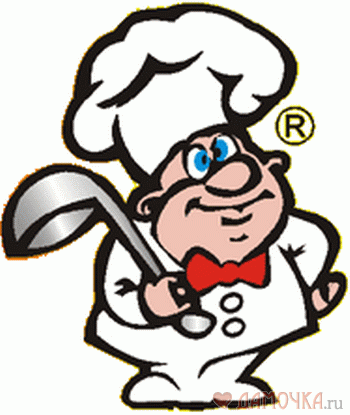 №3 реза _ ый батон№2 лишё _ ый шкурки баклажан№4 варе _ ый бульон№5 на масле жаре _ ый бекон№6 протуше _ ый бифштекс№7 в духовке запечё _ ый кекс№8 в кастрюльку броше _ ый чеснок№9 кури _ ые ноги№10 вяле _ ые лещи№11 дробле _ ый орех№12 маринова _ ый салатУникальный рецептВозьмите ____купленный___  банан ,_Лишённый___ шкурки баклажан ,Добавьте ___резаный ___батонИ киньте в ____вареный __бульон.На масле__ жаренный____ беконОбмажьте вы со всех сторон.Готов __протушенный __бифштекс,В духовке __запечённый____ кекс.В кастрюльку_брошенный _чеснок - Приправа для __куриных _____ног.А пара ______жареных ____лещейВкусней тарелки кислых щей.Вы в свёклу__ дробленый___ орех   Бросайте быстро, без помех.Ваш ___маринованный _____салатОтведать каждый будет рад.История превращения продуктовТеперь займёмся мы столом.Он полирова…ый притом.Крахмале…ая скатерть есть.А вяза…ых салфеток шесть.Покраше…ы ещё вчераВсе ножки кресел и стола.Вилки золочё…ые, ножи посеребре…ые.И вот учё…ый попугайГостей зовёт на каравай.Вот бьют стари…ые часы.У дам припудре…ы носы.Вот стёга…ых жилетов рядИ туфель чище…ых парад.Уж можно ужин подавать,Чтоб зва…ых в гости удивлять.Потраче…о немало сил.Хвалё…ый суп уже остыл.Капусты кваше…ой ведро,Мочё…ых яблок три кило.Свежемороже…ый сазан,Копчё…ый угорь и баран,Хранившийся пять лет бальзамИ мелкокроше…ый банан.Того, что съеде…о давно, Пересчитать нам не дано.Бывает много разных тем, Но я люблю «Одна-две Н»!